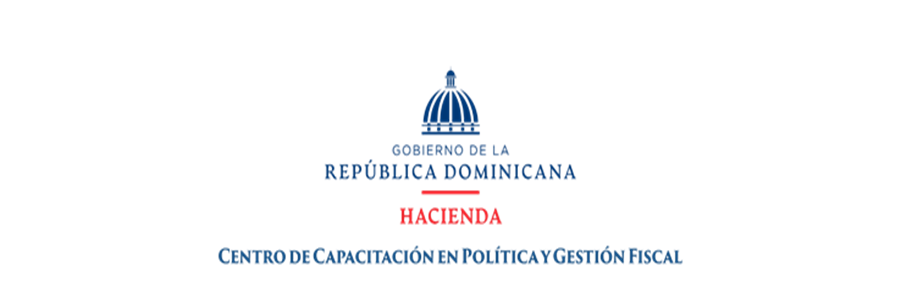 DIVISIÓN DE COMPRAS Y CONTRACIONESLISTADO DE COMPRAS POR DEBAJO DEL UMBRAL REALIZADAS Y APROBADAS EN EL MES DE ENERO 2023.Aprobado por:_______________________________LICDA. ROSELY M. CORREA LÓPEZEncda. Dpto. Adm. y FinancieroYR/jgFecha RegistroIdentificaciónDescripciónProveedoresMonto EstimadoEstado26/01/2023CAPGEFI-UC-CD-2023-0001ADQUISICIÓN DE FLORES PARA ANIVERSARIO INSTITUCIONAL Y ACTOS FÚNEBRES, DE ESTA INSTITUCIÓN, DIRIGIDO A LAS MICROS, PEQUEÑAS Y MEDIANAS  EMPRESAS (MIPYMES).JARDÍN ILUSIONES.64,310.00APROBADOMonto total Monto total Monto total Monto total RD$64,310.00RD$64,310.00